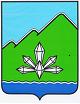 АДМИНИСТРАЦИЯ ДАЛЬНЕГОРСКОГО ГОРОДСКОГО ОКРУГА                 ПРИМОРСКОГО КРАЯПОСТАНОВЛЕНИЕ29 октября 2015 г.                            г. Дальнегорск                               №   620 - паО внесении изменений в постановление администрации Дальнегорского городского округа   от 05.03.2015 № 140-па «Об утверждении состава рабочей группы по выявлению неформальной занятости, легализации трудовых отношений и повышению собираемости страховых взносов во внебюджетные фонды на территории Дальнегорского городского округа»В связи с кадровыми изменениями, руководствуясь Уставом Дальнегорского городского округа, администрация Дальнегорского городского округаПОСТАНОВЛЯЕТ:Внести следующее изменение в постановление администрации Дальнегорского городского округа от 05.03.2015 № 140-па «Об утверждении состава рабочей группы по выявлению неформальной занятости, легализации трудовых отношений и повышению собираемости страховых взносов во внебюджетные фонды на территории Дальнегорского городского округа»: вывести из состава рабочей группы Стукалова В.А. Разместить настоящее постановление на официальном сайте Дальнегорского городского округа.Глава Дальнегорскогогородского округа                                                                                       И.В.Сахута